Obec Častohostice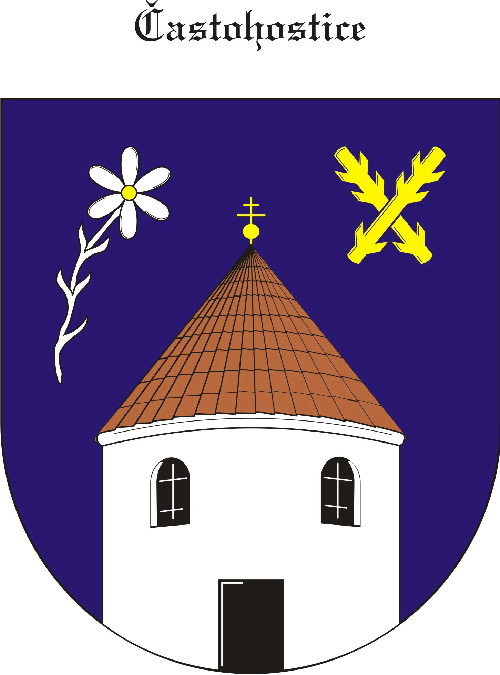 Častohostice 3,  67602 Moravské Budějovice
IČ: 60419466Zápis č. 20  zasedání zastupitelstva obce ČastohosticeDatum konání: 30.11.2020 v 18:00 hodPřítomní: Bc.Marie Vláčilová,                Pokorný Václav, Nesiba Lukáš, Vydra Jiří, Plaček Stanislav,Hobza Karel                       Omluven: Kapinus ZdeněkOvěřovatelé: Hobza Karel, Jiří VydraZapisovatel:  Nesiba LukášProgram: 1. Zahájení- schválení programu                2. Příprava inventur, inventurních komisí, proškolení komisí.                   3. Pravidla rozpočtového provizoria pro období 2021                4. Podání dotace MMR                5. Rozvojový strategický dokument pro období 2021-2027                6. Změna banky                7. Rozpočtové opatření – na vědomí                 8. Diskuse                 1).   Starostka obce Bc. Marie Vláčilová přivítala přítomné a seznámila s programem jednání.       6-0-02).   Zastupitelé odsouhlasili složení inventárních komisí,         OÚ + KD :Pokorný Václav, Karel Hobza, Jiří Vydra        Škola+hasičárna+ Prokešova stodola :         Plaček Stanislav, Plaček Petr, Lukáš Nesiba, Zdeněk Kapinus        Komise byly proškoleny starostkou obce       6 -0-03).   Zastupitelé odsouhlasili pravidla rozpočtového provizoria pro rok 2021. Rozpočtové            provizorium bude používáno do doby schválení platného rozpočtu pro rok 2021,       rozpočtové provizorium bude do výše 1/12 schváleného rozpočtu 2020 na každý měsíc.        6-0-0      	4).  Starostka seznámila přítomné zastupitele s možností podání dotací na obnovu dětského        koutku v parku. Dotace bude podána na MMR.       6-0-0       5).  Zastupitelé byli seznámeni se strategickým rozvojovým dokumentem pro      období 2021-2027. Tento dokument je součásti  podání různých dotací. S obsahem        dokumentu souhlasí přítomní zastupitelé.      6-0-06).  Dále se zastupitelé zabývali ukončení činnosti banky WSPK , kde má obec zřízený účet.        Tato banka od 1.1.2021 přechází pod českou spořitelnu. Zastupitelé rozhodli  zatím přejít          pod spořitelnu a podle podmínek, které budou spořitelnou nabídnuty se v budoucnu               rozhodne o dalším postupu.      6-0-07). Starostka seznámila zastupitele s rozpočtovými opatřeními za minulé období.      Na vědomí8). Diskuse    Schůze zastupitelstva byla ukončena 19:30hod     Ověřovatelé: Hobza Karel, Jiří Vydra                                                                                     Starostka: Bc. Vláčilová Marie    Zapisovatel:    Nesiba Lukáš                                                                          Obec ČastohosticeČastohostice 3,  67602 Moravské Budějovice
IČ: 60419466Usnesení z 20 zasedání zastupitelstva obce ČastohosticeDne 30.11.2020Zastupitelé obce Častohostice vzali na vědomí a odsouhlasili následující usnesení:Usnesení č. 101).   Schválení programu           6-0-0102).   Příprava inventur, inventurních komisí, proškolení komisí.           6-0-0                   103).   Pravidla rozpočtového provizoria pro období 2021           6-0-0104).   Podání dotace MMR           6-0-0105).   Rozvojový strategický dokument pro období 2021-2027           6-0-0  106).  Změna banky          6-0-0 Ověřovatelé: Hobza Karel,    Jiří Vydra Starostka: Bc. Vláčilová MarieZapisovatel:    Nesiba Lukáš